Комплекс основных характеристик ПРОГРАММЫПОЯСНИТЕЛЬНАЯ ЗАПИСКАВведение В настоящее время рынок БПЛА (беспилотных летательных аппаратов) – стал очень перспективной и быстроразвивающейся отраслью, к 2015 году рынок БПЛА уже оценивался в 127 млрд долларов США и продолжает активно развиваться. Очень скоро БПЛА станут неотъемлемой частью повседневной жизни: мы будем использовать БПЛА не только в СМИ и развлекательной сферах, но и в инфраструктуре, страховании, сельском хозяйстве и обеспечении безопасности, появятся новые профессии, связанные с ростом рынка.Направленность программы. Настоящая общеобразовательная общеразвивающая программа дополнительного образования детей имеет научно-техническую направленность. Предполагает дополнительное образование детей в области конструирования, моделирования и беспилотной авиации, программа также направлена на формирование у детей знаний и навыков, необходимых для работы с беспилотными авиационными системами (БАС).Программа позволяет создавать благоприятные условия для развития технических способностей школьников.Настоящая программа соответствует общекультурному уровню освоения и предполагает удовлетворение познавательного интереса обучающегося, расширение его информированности в области беспилотных летательных аппаратов и систем, а также обогащение навыками общения и приобретение умений совместной деятельности в освоении программы.Новизна настоящей образовательной программы заключается в том, что она интегрирует в себе достижения современных и инновационных направлений в малой беспилотной авиации.Актуальность программы Современные тенденции развития роботизированных комплексов в авиации получили реализацию в виде беспилотных авиационных систем (БАС).В настоящее время наблюдается лавинообразный рост интереса к беспилотной авиации как инновационному направлению развития современной техники, хотя история развития этого направления началась уже более 100 лет тому назад. Развитие современных и перспективных технологий позволяет сегодня беспилотным летательным аппаратам успешно выполнять такие функции, которые в прошлом были им недоступны или выполнялись другими силами и средствами.Благодаря росту возможностей и повышению доступности дронов, потенциал использования их в разных сферах экономики стремительно растёт. Это создало необходимость в новой профессии: оператор БАС. Стратегическая задача курса состоит в подготовке специалистов по конструированию, программированию и эксплуатации БАС.Настоящая образовательная программа позволяет не только обучить ребенка моделировать и конструировать БПЛА, но и подготовить обучающихся к планированию и организации работы над разноуровневыми техническими проектами и в дальнейшем осуществить осознанный выбор вида деятельности в техническом творчестве.Педагогическая целесообразность настоящей программы заключается в том, что после ее освоения обучающиеся получат знания и умения, которые позволят им понять основы устройства беспилотного летательного аппарата, принципы работы всех его систем и их взаимодействия, а также управление БПЛА. Использование различных инструментов развития soft-skills у детей (игропрактика, командная работа) в сочетании с развитием у них hard-компетенций (workshop, tutorial) позволит сформировать у ребенка целостную систему знаний, умений и навыков.2. Цели и задачи программы.  Целью программы является формирование у обучающихся устойчивых soft-skills и hard-skills по следующим направлениям: проектная деятельность, теория решения изобретательских задач, работа в команде, аэродинамика и конструирование беспилотных летательных аппаратов, основы радиоэлектроники и схемотехники, программирование микроконтроллеров, лётная эксплуатация БАС (беспилотных авиационных систем). Программа направлена на развитие в ребенке интереса к проектной, конструкторской и предпринимательской деятельности, значительно расширяющей кругозор и образованность ребенка.Задачи:Образовательные задачи:сформировать у обучающихся устойчивые знания в области моделирования и конструирования БАС;развить у обучающихся технологические навыки конструирования;сформировать у обучающихся навыки современного организационно-экономического мышления, обеспечивающих социальную адаптацию в условиях рыночных отношений.Развивающие задачи:поддержать самостоятельность в учебно-познавательной деятельности;развить способность к самореализации и целеустремлённости;сформировать техническое мышление и творческий подход к работе;развить навыки научно-исследовательской, инженерно-конструкторской и проектной деятельности;расширить ассоциативные возможности мышления.Воспитательные задачи:сформировать коммуникативную культуру, внимание, уважение к людям;воспитать трудолюбие, развить трудовые умения и навыки, расширить политехнический кругозор и умение планировать работу по реализации замысла, предвидение результата и его достижение;сформировать способности к продуктивному общению и сотрудничеству со сверстниками и взрослыми в процессе творческой деятельности.Отличительные особенности программыК основным отличительным особенностям настоящей программы можно отнести следующие пункты:кейсовая система обучения;проектная деятельность;направленность на soft-skills;игропрактика;среда для развития разных ролей в команде;сообщество практиков (возможность общаться с детьми из других квантумов, которые преуспели в практике своего направления);направленность на развитие системного мышления;рефлексия.Возраст детей Программа ориентирована на дополнительное образование учащихся среднего школьного возраста (10 – 15 лет). Особенностью детей этого возраста является то, что в этот период происходит главное в развитии мышления – овладение подростком процессом образования понятий, который ведет к высшей форме интеллектуальной деятельности, новым способам поведения. Функция образования понятий лежит в основе всех интеллектуальных изменений в этом возрасте. Для возраста 10 – 15 лет характерно господство детского сообщества над взрослым. Здесь складывается новая социальная ситуация развития. Идеальная форма – то, что ребенок осваивает в этом возрасте, с чем он реально взаимодействует, – это область моральных норм, на основе которых строятся социальные взаимоотношения. Общение со своими сверстниками – ведущий тип деятельности в этом возрасте. Именно здесь осваиваются нормы социального поведения, нормы морали, здесь устанавливаются отношения равенства и уважения друг к другу.Количество часов :70 академических часаФормы обучения Обучение проводится по очной формеФормы организации деятельности  Форма организации занятий: групповая, индивидуальная, индивидуально-групповая и фронтальная. Программой предусмотрено проведение комбинированных занятий: занятия состоят из теоретической и практической частей, причём большее количество времени занимает именно практическая часть.При проведении занятий используются следующие формы работы:Лекция-диалог с использованием метода «перевернутый класс» – когда обучающимся предлагается к следующему занятию ознакомится с материалами (в т.ч. найденными самостоятельно) на определенную тему для обсуждения в формате диалога на предстоящем занятии;Workshop и Tutorial (практическое занятие – hard skills), что по сути является разновидностями мастер-классов, где обучающимся предлагается выполнить определенную работу, результатом которой является некоторый продукт (физический или виртуальный результат). Близкий аналог – фронтальная форма работы, когда обучающиеся синхронно работают под контролем педагога;конференции внутриквантумные и межквантумные, на которых обучающиеся делятся опытом друг с другом и рассказывают о собственных достижениях;самостоятельная работа, когда обучающиеся выполняют индивидуальные задания в течение части занятия или нескольких занятий.метод кейсов (case-study), "мозговой штурм" (Brainstorming), метод задач (Problem-Based Learning) и метод проектов (Project-Based Learning). Пример: кейс – это конкретная задача («случай» – case, англ.), которую требуется решить, для этого в режиме «мозгового штурма» предлагаются варианты решения, после этого варианты обсуждаются и выбирается один или несколько путей решения, после чего для решения кейса формируются более мелкие задачи, которые объединяются в проект и реализуются с применением метода командообразования.Режим занятий Занятия по дополнительной образовательной программе проводятся 2 раза в неделю по 2 часа (продолжительность учебного часа – 45 минут). Кратность занятий и их продолжительность обосновывается рекомендуемыми нормами САНПИН 2.4.4.3172-14, целью и задачами программы.Критерии и способы определения результативности   Виды контроля:вводный, который проводится перед началом работы и предназначен для закрепления знаний, умений и навыков по пройденным темам;текущий, проводимый в ходе учебного занятия и закрепляющий знания по данной теме;итоговый, проводимый после завершения всей учебной программы.Формы проверки результатов:наблюдение за детьми в процессе работы;соревнования;индивидуальные и коллективные технические проекты.              Ожидаемые результаты     Предметные:приобретение обучающимися знаний в области моделирования и конструирования БАС;занятия по настоящей программе помогут обучающимся сформировать технологические навыки;сформированность навыков современного организационно-экономического мышления, обеспечивающая социальную адаптацию в условиях рыночных отношений.Метапредметные:сформированность у обучающихся самостоятельности в учебно-познавательной деятельности;развитие способности к самореализации и целеустремлённости;сформированность у обучающихся технического мышления и творческого подхода к работе; развитость навыков научно-исследовательской, инженерно-конструкторской и проектной деятельности у обучающихся;развитые ассоциативные возможности мышления у обучающихся.Личностные: сформированность коммуникативной культуры обучающихся, внимание, уважение к людям; развитие трудолюбия, трудовых умений и навыков, широкий политехнический кругозор; сформированность умения планировать работу по реализации замысла, способность предвидеть результат и достигать его, при необходимости вносить коррективы в первоначальный замысел;сформированность способности к продуктивному общению и сотрудничеству со сверстниками и взрослыми в процессе творческой деятельности.Формы подведения итогов реализации программывыполнение практических полётов (визуальных и с FPV);практические работы по сборке, программированию и ремонту квадрокоптеров;творческие задания (подготовка проектов и их презентация).Данная образовательная программа является вводным модулем и изучается в течение первой половины первого учебного года (17 недель, 2 часа в неделю). Обучающиеся выполняют 48 практических занятий, проводятся две контрольных работы во время аудиторных занятий. По окончании курса происходит защита проектной работы. Вводный модуль настоящей программы аналогичен для возрастов 6-10 и 14-18, различаясь только соотношением практических и теоретических занятий; чем старше обучающиеся, тем больше начинает практическая часть преобладать над теоретической. Это связано с тем, что способность к самообучению с возрастом прямо пропорционально возрастает, поэтому все больше теоретического материала в программах для возрастов 14-18 будет предлагаться для самостоятельного изучения.Объем программы и виды учебной работыФорма проведения занятий «лекции» подразумевает такую форму занятий, в процессе которых происходит развитие т.наз. soft-skills (теоретических знаний и когнитивных приемов) обучающихся, а именно:технология изобретательской разминки и логика ТРИЗ; противоречие как основа изобретения;идеальный конечный результат; алгоритм проектирования технической системы;командообразование;работа в команде;личная ответственность и тайм-менеджмент;проектная деятельность; продуктовое мышление;универсальная пирамида прогресса;планирование и постановка собственного эксперимента;Форма проведения занятий «практические занятия» подразумевает такую форму занятий, в процессе которых происходит развитие т.наз. hard-skills (навыков и умений) обучающихся, а именно:работа с простым инструментом (отвертка, пассатижи);работа с оборудованием hi-tech-цеха (пайка, лазерная резка);работа с программным обеспечением (настройка летного контроллера квадрокоптера, проектирование рамы квадрокоптера);управление квадрокоптером.Материально-техническое обеспечение см. в приложении 1.Правила выбора проекта и примерные темы проектов см. в приложении 2.Примеры кейсов см. в приложении 3.              III. СОДЕРЖАНИЕ ДОПОЛНИТЕЛЬНОЙ ОБРАЗОВАТЕЛЬНОЙ ПРОГРАММЫ1 год обученияУЧЕБНО-ТЕМАТИЧЕСКИЙ ПЛАН4. ПЛАНИРУЕМЫЕ РЕЗУЛЬТАТЫПредполагаемые результаты освоения полного курса обучения по дополнительной общеобразовательной общеразвивающей программе «Беспилотные летательные аппараты» сформулированы исходя из требований к знаниям, умениям, навыкам, которые учащиеся должны приобрести в процессе обучения на всех годах, с учетом целей и поставленных задач.Личностные результаты освоения дополнительной общеобразовательнойобщеразвивающей программыуважительное отношение к культуре своего народа;ответственное отношение к обучению;готовность и способность к саморазвитию и самообразованию на основе мотивации к обучению и познанию в области научных технологий;бережное отношение к духовным ценностям;нравственное сознание, чувство, поведение на основе сознательного усвоения общечеловеческих нравственных ценностей;эстетические потребности, ценности и чувства.Метапредметные результаты освоения дополнительной общеобразовательной общеразвивающей программыУчащиеся научатся на доступном уровне:осваивать способы решения проблем творческого и научного характера и определения наиболее эффективных способов достижения результата;организовывать сотрудничество с педагогом и сверстниками, работать в группе;владеть основами самоконтроля, самооценки;продуктивно общаться и взаимодействовать;развивать художественные, психомоторные, коммуникативные способности;развивать наблюдательность, ассоциативное мышление, эстетический и художественный вкус и творческое воображение.Предметные результаты освоения дополнительной общеобразовательнойобщеразвивающей программыУчащиеся познакомятся:с технологией изготовления квадракоптера из бросового материала,  со схемами изготовления квадракоптера, с историей возникновения квадракоптерас правилами ТБ, со схемами изготовления.Учащиеся научатся:подбирать корпус, соответствующие цепи, подбирать цвета для  изделий;читать схемы, самостоятельно собирать поделки по схемам, выбирать изделия, которые сами дети будут выполнять.обращаться с колющими и режущими инструментами, клеящими составами, Учащиеся получат возможность приобрести:первоначальные представления о влиянии научного творчества на развития эстетического вкуса, воображения;навыки исполнения поделок из бумаги, картона, пластмасса!II.КОМПЛЕКС ОРГАНИЗАЦИОННО-ПЕДАГОГИЧЕСКИХ УСЛОВИЙКалендарные учебные графики дополнительной общеобразовательной общеразвивающей программы «Беспилотные летательные аппараты» ежегодно принимаются педагогическим советом в соответствии с учебными планами, расписанием на текущий учебный год и утверждаются директором учреждения (см. Приложение 3).УСЛОВИЯ РЕАЛИЗАЦИИ ПРОГРАММЫАппаратное и техническое обеспечение:Рабочее место обучающегося: ноутбук: производительность процессора (по тесту PassMark — CPU BenchMark http://www.cpubenchmark.net/): не менее 2000 единиц; объём оперативной памяти: не менее 4 Гб; объём накопителя SSD/еММС: не менее 128 Гб (или соответствующий по характеристикам персональный компьютер с монитором, клавиатурой и колонками);мышь.Рабочее место наставника: ноутбук: процессор Intel Core i5-4590/AMD FX 8350 — аналогичная или более новая модель, графический процессор NVIDIA GeForce GTX 970, AMD Radeon R9 290 — аналогичная или более новая модель, объём оперативной памяти: не менее 4 Гб, видеовыход HDMI 1.4, DisplayPort 1.2 или более новая модель (или соответствующий по характеристикам персональный компьютер с монитором, клавиатурой и колонками);презентационное оборудование с возможностью подключения к компьютеру — 1 комплект;флипчарт с комплектом листов/маркерная доска, соответствующий набор письменных принадлежностей — 1 шт.;единая сеть Wi-Fi.Программное обеспечение:офисное программное обеспечение;программное обеспечение для трёхмерного моделирования (Autodesk Fusion 360);графический редактор.Расходные материалы:бумага А4 для рисования и распечатки;бумага А3 для рисования;набор простых карандашей — по количеству обучающихся;набор чёрных шариковых ручек — по количеству обучающихся;клей ПВА — 2 шт.;клей-карандаш — по количеству обучающихся;скотч прозрачный/матовый — 2 шт.;скотч двусторонний — 2 шт.;картон/гофрокартон для макетирования — 1200*800 мм, по одному листу на двух обучающихся;нож макетный — по количеству обучающихся;лезвия для ножа сменные 18 мм — 2 шт.;ножницы — по количеству обучающихся;коврик для резки картона — по количеству обучающихся;PLA-пластик 1,75 REC нескольких3.ФОРМЫ КОНТРОЛЯ 4. ОЦЕНОЧНЫЕ МАТЕРИАЛЫВ данном разделе отражаются оценочные материалы, позволяющие определить достижение учащимися планируемых результатов.Оценка результативностиреализации дополнительной общеобразовательной общеразвивающей программы5. МЕТОДИЧЕСКИЕ МАТЕРИАЛЫОрганизации образовательного процесса по дополнительной общеобразовательной общеразвивающей программе осуществляется очно-заочно, в разновозрастных группах. Комплексные занятия проходят по комбинированному типу, так как включает в себя повторение пройденного, объяснение нового, закрепление материала и подведение итогов.На занятиях используются следующие формы и методы реализации программы.Различные формы учебной работы (вид занятия) существенно повышают эффективность занятий и интерес обучающихся к ним. Программа предусматривает использование фронтальной, индивидуальной, групповой форм учебной работы учащихся. Фронтальная форма предполагает подачу учебного материала всему коллективу учащихся. Индивидуальная форма предполагает самостоятельную работу учащегося. При этом педагог оказывает учащемуся такую помощь, которая не подавляет его активности и способствует выработке навыков самостоятельной работы. В ходе групповой работы учащимся предоставляется возможность самостоятельно построить свою работу на основе принципа деятьльностного подхода. Групповые занятия позволяют выполнять сложные трудоемкие работы с наименьшими затратами материала и времени. При этом каждый обучающийся отрабатывает приемы на отдельном фрагменте, который является частью целого изделия.Если говорить о формах учебных занятий, то основная масса учебного времени отводится на лекционно-практические занятия, где оптимально сочетаются теория и практические упражнения. Это обусловлено спецификой курса: чтобы эффективно овладеть навыками работы с бумагой и нитками, нужно вслед за теоретическим изучением приемов отработать их на практике. В чистом виде практические и лекционные занятия представлены в меньшей степени.Помимо лекций и практических занятий программа предусматривает выставки, конкурсы профессионального мастерства, тестирование.Выставки, ярмарки, конкурсы профессионального мастерства позволяют продемонстрировать результаты своих трудов за определенный период времени. Это позволяет учащимся критически оценивать свои работы, лучше понять их достоинства и недостатки, что является стимулом для дальнейшего творческого роста.В программе предусмотрены контрольные часы после изучения каждого блока. На этих занятиях педагог проводит тесты, анкетирование, викторины, выставки с целью выявления качеств знаний, умений, навыков обучающихся.Что касается методов работы, то программа предполагает сочетания репродуктивной и творческой деятельности. Во время знакомства с новым материалом деятельность носит репродуктивный характер, так как учащиеся воспроизводят знания и способы действий. Репродуктивная деятельность выражается в форме упражнений. Поиск нового стиля, новых элементов, создания работ по собственному эскизу является примером творческой деятельности.Среди методов, определяемых по источнику информации, на занятиях используется объяснение (при знакомстве сосвойствами бумаги, пряжи, ниток, с терминами), инструктаж (объяснение правильных приемов работы, исправление и предупреждение ошибок), беседа (необходима для приобретения новых знаний и закрепления их путем устного обмена мнениями). Большое образовательно-воспитательное значение имеют беседы. Демонстрационные методы реализуют принцип наглядности обучения. Демонстрация присутствует практически на каждом занятии и сочетается со словесными методами.Педагогу необходимо добиваться рационального выбора методов и оптимального их сочетания.Воспитательная составляющая результатов:Увлечение ребёнка избранным видом деятельности выражается в проявлении инициативы на занятии, систематическом участии в конкурсах и мероприятиях и результативности деятельности. Способность работать в коллективе и делиться личным опытом. Ответственно относится к результатам выполняемой работы.Тематика занятий строится с учетом интересов учащихся, возможности их самовыражения. В ходе усвоения детьми содержания программы учитывается темп развития специальных умений и навыков, степень продвинутости по образовательному маршруту, уровень самостоятельности, умение работать в коллективе. Программа позволяет индивидуализировать сложные работы: более сильным детям будет интересна сложная конструкция, менее подготовленным, можно предложить работу проще. Все занятия устроены так, что каждое задание дает возможность ребенку проявлять свои творческие способности, не ограничивая свободу, воображение и фантазию.Разнообразие профессиональных техник, художественных приемов на занятиях помогает раскрыть индивидуальные возможности и способности каждого, то есть проявить свое я, открыть себя, как личность. Главная особенность занятий - индивидуальный подход к каждому ребенку, научить их работать с разными материалами.Занятия по программе проводятся на основе общих педагогических принципов:1) Принцип доступности и последовательности предполагает построение учебного процесса от простого к сложному.2) Учет возрастных особенностей – содержание и методика работы должны быть ориентированы на детей конкретного возраста.3) Принцип наглядности предполагает широкое использование наглядных и дидактических пособий, технических средств обучения, делающих учебно-воспитательный процесс более эффективным.4) Принцип связи теории с практикой – органичное сочетание в работе с детьми необходимых теоретических знаний и практических умений и навыков.5) Принцип результативности – в программе должно быть указано, что узнает и чему научится каждый ребенок.6) Принцип актуальности предполагает максимальную приближенность содержания программы к реальным условиям жизни и деятельность детей.7) Принцип деятельностного подхода – любые знания приобретаются ребенком во время активной деятельности.8) Принцип культуросообразности основывается на ценностях региональной, национальной и мировой культуры, технологически реализуется по средствам культурно-средового подхода к организации деятельности в детском объединении.9) Принцип гармонии простоты и красоты лежит в основе любого вида деятельности, одновременно является критерием творческой деятельности и результатом в процессе саморазвития творческих способностей.Занятия строятся таким образом, чтобы учащиеся сознательно и активно овладевали ЗУНами, чтобы у них развивалась творческая активность и самостоятельность. Только с учетом этих принципов могут быть достигнуты высокие результаты в овладении обучающимися знаниями и практическими навыками.Педагогические технологии, используемые по программе  «Беспилотные летательные аппараты»Технология дифференцируемого обучения способствует созданию оптимальных условий для развития интересов и способностей учащихся. Механизмом реализации являются методы индивидуального обучения.Технология личностно-ориентированного обучения – это организация воспитательного процесса на основе глубокого уважения к личности ребёнка, учёте особенностей его индивидуального развития, отношения к нему как к сознательному, полноправному и ответственному участнику образовательного процесса. Это формирование целостной, свободной, раскрепощённой личности, осознающей своё достоинство и уважающей достоинство и свободу других людей.Технология проблемного обучения ставит своей целью развитие познавательной активности и творческой самостоятельности учащихся. Механизмом реализации является поисковые методы, приема поставки познавательных задач, поставив перед учащимися задачу, которую они выполняют, используя имеющиеся у них знания и умения.Технология развивающего обучения, при котором главной целью является создание условий для развития психологических особенностей: способностей, интересов, личностных качеств и отношении между людьми, при котором учитываются и используются закономерности развития, уровень и способности индивидуума. Под развивающим обучением понимается новый, активно-деятельный способ обучения, идущий на смену объяснительно-иллюстративному способу.Технологии сотрудничества реализуют равенство, партнерство в отношениях педагога и ребенка. Педагог и учащиеся совместно вырабатывают цели, содержание, дают оценки, находясь в состоянии сотрудничества, сотворчества.Здоровьесберегающие технологии – создание комплексной стратегии улучшения здоровья учащихся, разработка системы мер по сохранению здоровья детей во время обучения и выработка знаний и навыков, которыми должен овладеть учащийся.Информационные технологии, использующие специальные технические информационные средства: компьютер, аудио-, видео-, теле- средства обучения.Использование перечисленных технологий характеризует целостный образовательный процесс и является формой организации учебной и творческой деятельности, где каждый ребенок не только обеспечивается полной свободой творческой инициативы, но и нуждается в продуманной стратегии, отборе средств выражения, планировании деятельности.Методика проведения занятияОсновные структурные элементыВступительная часть. Показ готового изделия отдельно и в композицииПодготовительная часть. Разбор форм сложного изделия, определение его исходных форм.Основная часть. Поэтапное изготовление изделия по инструкции.Заключительная часть. Самостоятельная работа  по образцу или завершение изделия, дополнение его самостоятельной фантазийной частью.Контрольно-измерительные материалыЭти дополнительные разработанные контрольно-измерительные материалы  позволяют выстроить эффективную стратегию по развитию способностей каждого учащегося, а значит сделать для него каждое занятие продуктивным.                                                                                            IV.СПИСОК ЛИТЕРАТУРЫСписок литературы, рекомендованный педагогам (коллегам) для освоения данного вида деятельностиСписок литературы, рекомендованной учащимся, для успешного освоения данной образовательной программыСписок литературы, рекомендованной родителям в целях расширения диапазона образовательного воздействия и помощи родителям в обучении и воспитании ребенкаПРИЛОЖЕНИЕ 1 Материально-техническое обеспечениеПРИЛОЖЕНИЕ 2 Правила выбора темы проектаСпособы решения проблем начинающими исследователями во многом зависят от выбранной темы. Надо помочь детям найти все пути, ведущие к достижению цели, выделить общепринятые, общеизвестные и нестандартные, альтернативные; сделать выбор, оценив эффективность каждого способа.Правило 1. Тема должна быть интересна ребенку, должна увлекать его. Исследовательская работа эффективна только на добровольной основе. Тема, навязанная ученику, какой бы важной она ни казалась взрослым, не даст должного эффекта.Правило 2. Тема должна быть выполнима, решение ее должно быть полезно участникам исследования. Натолкнуть ребенка на ту идею, в которой он максимально реализуется как исследователь, раскроет лучшие стороны своего интеллекта, получит новые полезные знания, умения и навыки, – сложная, но необходимая задача для педагога.Правило 3. Тема должна быть оригинальной с элементами неожиданности, необычности. Оригинальность следует понимать, как способность нестандартно смотреть на традиционные предметы и явления.Правило 4. Тема должна быть такой, чтобы работа могла быть выполнена относительно быстро. Способность долго концентрировать собственное внимание на одном объекте, т. е. долговременно, целеустремленно работать в одном направлении, у школьника ограниченна.Правило 5. Тема должна быть доступной. Она должна соответствовать возрастным особенностям детей. Это касается не только выбора темы исследования, но и формулировки и отбора материала для ее решения. Одна и та же проблема может решаться разными возрастными группами на различных этапах обучения.Правило 6. Сочетание желаний и возможностей. Выбирая тему, педагог должен учесть наличие требуемых средств и материалов – исследовательской базы. Ее отсутствие, невозможность собрать необходимые данные обычно приводят к поверхностному решению, порождают "пустословие". Это мешает развитию критического мышления, основанного на доказательном исследовании и надежных знаниях.Правило 7. С выбором темы не стоит затягивать. Большинство учащихся не имеют постоянных пристрастий, их интересы ситуативны. Поэтому, выбирая тему, действовать следует быстро, пока интерес не угас.Примерные темы проектов:Моделирование квадрокоптера.Проектирование полета над трассой с препятствиями.Программирование автономного взлета и посадки квадрокоптера.Видео нарезка полетов вокруг Кванториума.Организация гонки квадрокоптеров.Применение квадрокоптеров в Геоквантуме.Проектирование квадрокоптера-траспортировщика.Автономный полет по заданной траектории.Создание помощника для преподавателя на контрольных работах.Квадрокоптер – лучший друг Робоквантума.ПРИЛОЖЕНИЕ 3 Пример кейсаАэросъемка «Для чего на самом деле нужен беспилотный летательный аппарат?» Описание реальной ситуации (кейса)Мы работаем в администрации технопарка и нам необходимо набрать красочные и интересные материалы для сайта, чтобы привлечь больше клиентов и компаний. Также многие резиденты технопарка жалуются, что, учитывая большую территорию технопарка, они до сих пор не знают, как он выглядит целиком, отсутствует навигация по территории технопарка. В дополнение необходимо определить точную площадь территории технопарка.Общие вопросыЧто такое БПЛА?Как устроен и работает БПЛА?Какие данные он позволяет получить?Чем аэросъёмка с БПЛА отличается от космической съемки?Термины:АэросъемкаНосители и полезная нагрузкаКлассификация (маршрутная, линейная) аэросъемкиВысота, перекрытие, базис, интервал фотографированияФотомозаикаОртофотопланМатериалы:КомпьютерИнтернетАрхивные материалы аэросъемкиПО для обработки данных Аэросъемки (Agisoft Photoscan)КвадрокоптерФотоаппаратШтативGoogle Maps Квадрокоптер с устройством аэрофотосъемкиГод обученияВозрастКол-во недельОбъем учебной программыОбъем учебной программыОбъем учебной программыОбъем учебной программыОбъем учебной программыВиды контроляВиды контроляВсегоЛекцииПрактикаВ т .ч. лабораторные работыВ т.ч. промежуточный контроль знанийИтоговая контрольная работаПроектная работа. Защита110 – 14177022486119Вид учебной работыВсего часовАудиторные занятия всего, в том числе:70Лекции22Практические занятия, в т.ч.:48Лабораторные работы6Самостоятельная подготовка12Проектная работа19Виды текущего контроля успеваемости1Объем учебной программы70№ п/пНаименование темыСодержание темы123Блок 1.Теория мультироторных систем.Основы управления. Полёты на симуляторе.Вводная лекция о содержании курса.Принципы управления и строение мультикоптеров.Техника безопасности полётовОсновы электричества. Литий- полимерные аккумуляторы.Практическое занятия с литий- полимерными аккумуляторами (зарядка/разрядка/балансировка/хранение)Технология пайки. Техника безопасности.Обучение пайке.Полёты на симуляторе.Устройство мультироторных систем. Основы конструкции мультироторных систем. Принципы управления мультироторными системами.Аппаратура радиоуправления: принцип действия, общее устройство.Техника безопасности при работе с мультироторными системами.Электронные компоненты мультироторных систем: принципы работы, общее устройство.Литий-полимерные аккумуляторы и их зарядные устройства: устройство, принцип действия, методы зарядки/разрядки/хранения/ балансировки аккумуляторов, безопасная работа с оборудованием.Пайка электронных компонентов: принципы пайки, обучение пайке, пайка электронных компонентов мультироторных систем.Полёты на симуляторе: обучение полётам на компьютере, проведение учебных полётов на симуляторе.Блок 2.Сборка и настройка квадрокоптера.Учебные полёты.Управление полётом мультикоптера. Принцип функционирования полётного контроллера и аппаратуры управления.Бесколлекторные двигатели и регуляторы их хода. Платы разводки питания.Сборка рамы квадрокоптера.Пайка ESC, BEC и силовой части.Основы настройки полётного контроллера с помощью компьютера. Настройка Аппаратуры управления.Настройки полётного контроллера.Инструктаж по технике безопасности полетов.Первые учебные полёты:«взлёт/посадка», «удержание на заданной высоте», перемещения «вперед-назад»,«влево-вправо». Разбор аварийных ситуаций.9. Выполнение полётов: «точная посадка на удаленную точку», «коробочка», «челнок», «восьмерка», «змейка», Полётный контроллер: устройство полётного контроллера, принципы его функционирования, настройка контроллера с помощью компьютера, знакомство с программным обеспечением для настройки контроллера.Бесколлекторные двигатели и их регуляторы хода: устройство, принципы их функционирования, пайка двигателей и регуляторов.Платы разводки питания: общее устройство, характеристики, пайка регуляторов и силовых проводов к платам разводки питания.Инструктаж перед первыми учебными полётами. Проведение учебных полётов в зале, выполнение заданий: «взлёт/посадка», «удержание на заданной высоте», «вперед-назад», «влево-вправо», «точная посадка на удаленную точку»,«коробочка», «челнок», «восьмерка», «змейка», «облет по кругу».Разбор аварийных ситуаций.Блок 3.Настройка, установка FPV – оборудования.Основы видеотрансляции. Применяемое оборудование, его настройка.Установка и подключение радиоприёмника и видеооборудования.Пилотирование с использованием FPV- оборудования.Основы видеотрансляции: принципы передачи видеосигнала, устройство и характеристики применяемого оборудования.Установка, подключение и настройка видеооборудования на мультироторные системы. Пилотирование с использованием FPV- оборудования.Блок 4.Работа в группах над инженерным проектом.Принципы создания инженерной проектной работы.Основы 3D-печати и 3D-моделирования.Работа в группах над инженерным проектом«Беспилотная авиационная система».Подготовка презентации собственной проектной работы.Работа над инженерным проектом: основы планирования проектной работы, работа над проектом в составе команды.Основы 3D-печати и 3D-моделирования: применяемое оборудование и программное обеспечение.Практическая работа в группах над инженерным проектом по теме «Беспилотная авиационная система».Подготовка и проведение презентации по проекту.РазделыНаименование темыОбъем часовОбъем часовФорма контроляФорма контроляHi-tech цехРазделыНаименование темыВсего часовВ том числеФорма контроляФорма контроляHi-tech цехРазделыНаименование темыВсего часовТеорияПрактикаHi-tech цех1234567Блок 1.Теория мультироторных систем. Основы управления. Полёты на симуляторе.161061. Вводная лекция о содержании курса.1102. Принципы управления и строение мультикоптеров.1103. Основы техники безопасности полётов1104. Основы электричества. Литий- полимерные аккумуляторы.1105. Практическое занятия с литий- полимерными аккумуляторами (зарядка/разрядка/балансировка/хранение)531Практическая работа с зарядными устройствами.6. Технология пайки. Техника безопасности.110Пайка проводов.17. Обучение пайке.2118. Полёты на симуляторе.504Полёты на симуляторе.Блок 2.Сборка и настройка квадрокоптера. Учебные полёты.25718Практическая работа1.Обучение навыкам пилотирования квадрокоптера на примере игрушки заводской сборки211Учебные полёты2.Управление полётом мультикоптера. Принцип функционирования полётного контроллера и аппаратуры управления.211Сборка и настройка квадрокоптера3.Бесколлекторные двигатели и регуляторы их хода. Платы разводки питания.221.4.Сборка рамы квадрокоптера.4035.Пайка ESC, BEC и силовой части.32136. Основы настройки полётного контроллера с помощью компьютера. Настройка аппаратуры управления2027.   Инструктаж по технике безопасности полетов.118.   Первые учебные полёты: «взлёт/посадка»,22Учебные полёты9.Полёты: «удержание на заданной высоте», перемещения «вперед-назад», «влево- вправо». Разбор аварийных ситуаций.404Учебные полёты10. Выполнение полётов: «точная посадка на удаленную точку», «коробочка», «челнок», «восьмерка», «змейка», «облет по кругу».303Учебные полётыБлок 3.Настройка, установка FPV – оборудования.918Практическая работа1. Основы видеотрансляции. Применяемое оборудование, его настройка.110Установка видеооборудования.2. Установка и подключение радиоприёмника и видеооборудования.2023. Пилотирование с использованием FPV- оборудования.606Полёты «от первого лица».Блок 4.Работа в группах над инженерным проектом.19514Практическая работа1. Принципы создания инженерной проектной работы.514Самостоятельнаяподготовка групповых инженерных проектов.2. Основы 3D-печати и 3D-моделирования.624Самостоятельнаяподготовка групповых инженерных проектов.3. Работа в группах над инженерным проектом «Беспилотная авиационная система».7164. Подготовка презентации собственной проектной работы.110самостоятельноИтоговый контроль101Защита проектаПрезентация и защита группой собственного инженерного проекта101Итого:72234972Разделили темапрограммыФормызанятийПриёмы и методыорганизацииобразовательногопроцесса ДидактическийматериалТехническоеоснащениезанятийФормыподведенияитоговТеория мультироторных систем.Основы управления. Полёты на симуляторе.Лекция, дискуссия практическое занятиеБеседа по теме занятия, индивидуальная работа с ПОЗаписи в тетрадях, справочный материал из ПО для полетовИнтерактивная доска, ноутбук с ПО, RC-пультПолёт на симуляторе без ошибок пилотированияСборка и настройка квадрокоптера.Учебные полёты. Лекция, дискуссия, практическое занятие, workshopРабота в группах, индивидуальная работа с ПОИнструкция по сборке, справочный материал из ПО для полетовИнтерактивная доска, ноутбук с ПО, квадрокоптер, RC-пультТестовые полёты на собственноручно собранном квадрокоптереНастройка, установка FPV – оборудованияЛекция, дискуссия, практическое занятие, workshopРабота в группах, индивидуальная работа с ПОСправочный материал из ПО для полетов Интерактивная доска, ноутбук с ПО, квадрокоптер, очки для FPV-полетов, FPV-модульВыполнение полётов с FPV-оборудованиемРабота в группах над инженерным проектом.Метод задач, метод кейсов, работа в группахРабота в группахЗаписи в тетрадяхНоутбук, интерактивная доскаЗащита проектаВходная диагностикаВходная диагностикаВходная диагностикаВходная диагностикаВходная диагностикаВходная диагностикаНизкий уровеньСредний уровеньСредний уровеньСредний уровеньВысокий уровеньВысокий уровеньКритерий 1: Теоретические знанияКритерий 1: Теоретические знанияКритерий 1: Теоретические знанияКритерий 1: Теоретические знанияКритерий 1: Теоретические знанияКритерий 1: Теоретические знанияПолное отсутствие представлений о данном направлении Имеются представления о данном направленииИмеются представления о данном направленииИмеются представления о данном направленииЗнание технологии изготовления квадракоптера  Знание технологии изготовления квадракоптера  Критерий 2: Владение специальной терминологиейКритерий 2: Владение специальной терминологиейКритерий 2: Владение специальной терминологиейКритерий 2: Владение специальной терминологиейКритерий 2: Владение специальной терминологиейКритерий 2: Владение специальной терминологиейНезнание терминологии изучаемого курсаНезначительные пробелы в знание терминологии курсаНезначительные пробелы в знание терминологии курсаНезначительные пробелы в знание терминологии курсаЗнание терминологии курсаЗнание терминологии курсаКритерий 3: Практические умения и навыки предусмотренные программойКритерий 3: Практические умения и навыки предусмотренные программойКритерий 3: Практические умения и навыки предусмотренные программойКритерий 3: Практические умения и навыки предусмотренные программойКритерий 3: Практические умения и навыки предусмотренные программойКритерий 3: Практические умения и навыки предусмотренные программойНеумение пользоваться (слабое умение) пользоваться колющими и режущими инструментами, клеящими составами; неумение пользоваться инструкционно-технологическими картамиУмеет правильно пользоваться распространенными инструментами, имеет представление о пользование инструкционно-технологической картой. Имеются небольшие навыки работы с природным материалом, с пряжей, ниткамиУмеет правильно пользоваться распространенными инструментами, имеет представление о пользование инструкционно-технологической картой. Имеются небольшие навыки работы с природным материалом, с пряжей, ниткамиУмеет правильно пользоваться распространенными инструментами, имеет представление о пользование инструкционно-технологической картой. Имеются небольшие навыки работы с природным материалом, с пряжей, ниткамиУмение правильно пользоваться инструментами, умение работать с инструкционно-технологической картой. Имеются навыки работы с природным материалом, с пряжейУмение правильно пользоваться инструментами, умение работать с инструкционно-технологической картой. Имеются навыки работы с природным материалом, с пряжейКритерий 4: Творческие навыкиКритерий 4: Творческие навыкиКритерий 4: Творческие навыкиКритерий 4: Творческие навыкиКритерий 4: Творческие навыкиКритерий 4: Творческие навыкиОтсутствия творчества в работеНебольшие проявления творчества в освоении учебного материалаНебольшие проявления творчества в освоении учебного материалаНебольшие проявления творчества в освоении учебного материалаУмеренное проявление творчества в освоении учебного материалаУмеренное проявление творчества в освоении учебного материалаКритерии 5: СамостоятельностьКритерии 5: СамостоятельностьКритерии 5: СамостоятельностьКритерии 5: СамостоятельностьКритерии 5: СамостоятельностьКритерии 5: СамостоятельностьНеумение работать самостоятельноЭпизодические применения самостоятельности работыЭпизодические применения самостоятельности работыЭпизодические применения самостоятельности работыПериодическое применения самостоятельности в работеПериодическое применения самостоятельности в работеТекущая диагностикаТекущая диагностикаТекущая диагностикаТекущая диагностикаТекущая диагностикаТекущая диагностикаНизкий уровеньСредний уровеньСредний уровеньСредний уровеньВысокий уровеньВысокий уровеньКритерий 1: Теоретические знанияКритерий 1: Теоретические знанияКритерий 1: Теоретические знанияКритерий 1: Теоретические знанияКритерий 1: Теоретические знанияКритерий 1: Теоретические знанияОтсутствие знаний (слабые знания) технологии изготовления изделий, незнание правил обращения со специальными инструментамиНезначительные пробелы в знании технологии изготовления изделийНезначительные пробелы в знании технологии изготовления изделийНезначительные пробелы в знании технологии изготовления изделийНезначительные пробелы в знании технологии изготовления изделийПрочное знание технологии изготовления изделияКритерий 2: Владение специальной терминологииКритерий 2: Владение специальной терминологииКритерий 2: Владение специальной терминологииКритерий 2: Владение специальной терминологииКритерий 2: Владение специальной терминологииКритерий 2: Владение специальной терминологииСлабое знание терминологии курсаНезначительные пробелы в знании терминологии курсаНезначительные пробелы в знании терминологии курсаНезначительные пробелы в знании терминологии курсаЗнание терминологии курсаЗнание терминологии курсаКритерий 3: Практические умения и навыки, предусмотренные программойКритерий 3: Практические умения и навыки, предусмотренные программойКритерий 3: Практические умения и навыки, предусмотренные программойКритерий 3: Практические умения и навыки, предусмотренные программойКритерий 3: Практические умения и навыки, предусмотренные программойКритерий 3: Практические умения и навыки, предусмотренные программойСлабое умение пользоваться специальными инструментами, слабые навыки работы с инструкционно-технологическими картами, слабые навыки выполнения изделийУмение правильно пользоваться большей частью специальных инструментов, умение выполнять изделия при небольшой поддержке педагогаУмение правильно пользоваться большей частью специальных инструментов, умение выполнять изделия при небольшой поддержке педагогаУмение правильно пользоваться большей частью специальных инструментов, умение выполнять изделия при небольшой поддержке педагогаУверенная работа с инструкционно-технологическиой картой; целесообразное использование инструментов, аккуратность, экономичность в расходовании материалов, прочные умения и навыки работыУверенная работа с инструкционно-технологическиой картой; целесообразное использование инструментов, аккуратность, экономичность в расходовании материалов, прочные умения и навыки работыКритерий 4: Творческие навыкиКритерий 4: Творческие навыкиКритерий 4: Творческие навыкиКритерий 4: Творческие навыкиКритерий 4: Творческие навыкиКритерий 4: Творческие навыкиОтсутствие творчества в работаСочетание репродуктивных и творческий навыковСочетание репродуктивных и творческий навыковСочетание репродуктивных и творческий навыковВыдвижение новых идей, стремление их воплотить в своей работеВыдвижение новых идей, стремление их воплотить в своей работеКритерий 5: СамостоятельностьКритерий 5: СамостоятельностьКритерий 5: СамостоятельностьКритерий 5: СамостоятельностьКритерий 5: СамостоятельностьКритерий 5: СамостоятельностьНеумение работать самостоятельноСочетание навыков самостоятельной работы под руководством и контролем педагогаСочетание навыков самостоятельной работы под руководством и контролем педагогаСочетание навыков самостоятельной работы под руководством и контролем педагогаСтремление как можно чаще проявлять самостоятельность в работеСтремление как можно чаще проявлять самостоятельность в работеИтоговая диагностикаИтоговая диагностикаИтоговая диагностикаИтоговая диагностикаНизкий уровеньСредний уровеньСредний уровеньСредний уровеньВысокий уровеньВысокий уровеньКритерий 1: Теоретические знанияКритерий 1: Теоретические знанияКритерий 1: Теоретические знанияКритерий 1: Теоретические знанияКритерий 1: Теоретические знанияКритерий 1: Теоретические знанияСлабое знание технологии изготовление изделий, слабое знание правил безопасности трудаНезначительные пробелы в знании технологии изготовления изделийНезначительные пробелы в знании технологии изготовления изделийНезначительные пробелы в знании технологии изготовления изделийПрочное знание изготовление изделийПрочное знание изготовление изделийКритерий 2: Владение специальной терминологииКритерий 2: Владение специальной терминологииКритерий 2: Владение специальной терминологииКритерий 2: Владение специальной терминологииКритерий 2: Владение специальной терминологииКритерий 2: Владение специальной терминологииСлабое знание терминологии курсаНезначительные пробелы в знании терминологии курсаНезначительные пробелы в знании терминологии курсаНезначительные пробелы в знании терминологии курсаОтсутствие пробелов в знании терминологии курсаОтсутствие пробелов в знании терминологии курсаКритерий 3: Практические умения и навыки, предусмотренные программойКритерий 3: Практические умения и навыки, предусмотренные программойКритерий 3: Практические умения и навыки, предусмотренные программойКритерий 3: Практические умения и навыки, предусмотренные программойКритерий 3: Практические умения и навыки, предусмотренные программойКритерий 3: Практические умения и навыки, предусмотренные программойДопускает ошибки в технологии изготовления изделий, неаккуратность в работе, ошибки в обращении со специальными инструментами, слабые навыки работа с технологической картойУмение разрабатывать собственные эскиз изделия, допускаются незначительные ошибки в технологии изготовления изделия, присутствие навыком аккуратности, экономичности в работе с материалами, соблюдение правил техники безопасности под контролем педагогаУмение разрабатывать собственные эскиз изделия, допускаются незначительные ошибки в технологии изготовления изделия, присутствие навыком аккуратности, экономичности в работе с материалами, соблюдение правил техники безопасности под контролем педагогаУверенная работа с технологической картой; умение разрабатывать собственный эскиз изделия и технологию его изготовления; целесообразное использование инструментов, аккуратность, экономичность в расходовании материаловУверенная работа с технологической картой; умение разрабатывать собственный эскиз изделия и технологию его изготовления; целесообразное использование инструментов, аккуратность, экономичность в расходовании материаловУверенная работа с технологической картой; умение разрабатывать собственный эскиз изделия и технологию его изготовления; целесообразное использование инструментов, аккуратность, экономичность в расходовании материаловКритерий 4: Творческие навыкиКритерий 4: Творческие навыкиКритерий 4: Творческие навыкиКритерий 4: Творческие навыкиКритерий 4: Творческие навыкиКритерий 4: Творческие навыкиСлабые проявления творчестваУмеренные проявления творчества в работеУмеренные проявления творчества в работеПроявление индивидуального творческого подхода к выполнению любого изделияПроявление индивидуального творческого подхода к выполнению любого изделияПроявление индивидуального творческого подхода к выполнению любого изделияКритерий 5: СамостоятельностьКритерий 5: СамостоятельностьКритерий 5: СамостоятельностьКритерий 5: СамостоятельностьКритерий 5: СамостоятельностьКритерий 5: СамостоятельностьСлабые навыки самостоятельной работыУмеренное проявление самостоятельности в работеВысокоразвитое умение самостоятельно, без помощи педагога, выполнять изделияВысокоразвитое умение самостоятельно, без помощи педагога, выполнять изделияВысокоразвитое умение самостоятельно, без помощи педагога, выполнять изделияВысокоразвитое умение самостоятельно, без помощи педагога, выполнять изделияРаздел программыМетоды контроля1 год обучения1 год обученияОрганизационныйСобеседованиеАнкетирование II.Работа с природным материаломВопросы к беседеКарточки-заданияПрактическое задание.Анализ и самоанализ детских работНаблюдение III.Моделирование на плоскости. Устный опрос Вопросы к беседеПрактическое задание с творческим уклономКарточки-заданияIV. Вязание крючкомУстный опросВопросы к беседеПрактическое задание с творческим уклономАнализ и самоанализ детских работКарточки-задания№ НаименованиеОсновнаяОсновная1Белинская Ю.С. Реализация типовых маневров четырехвинтового вертолета. Молодежный научно-технический вестник. МГТУ им. Н.Э. Баумана. Электрон. журн. 2013. №4. Режим доступа: http://sntbul.bmstu.ru/doc/551872.html (дата обращения 31.10.2016).2Гурьянов А. Е. Моделирование управления квадрокоптером Инженерный вестник. МГТУ им. Н.Э. Баумана. Электрон. журн. 2014 №8 Режим доступа: http://engbul.bmstu.ru/doc/723331.html (дата обращения 31.10.2016).3Ефимов. Е. Программируем квадрокоптер на Arduino: Режим доступа: http://habrahabr.ru/post/227425/ (дата обращения 31.10.2016).4Институт транспорта и связи. Основы аэродинамики и динамики полета. Рига, 2010. Режим доступа: http://www.reaa.ru/yabbfilesB/Attachments/Osnovy_ajerodtnamiki_Riga.pdf (дата обращения 31.10.2016).5Канатников А.Н., Крищенко А.П., Ткачев С.Б. Допустимые пространственные траекории беспилотного летательного аппарата в вертикальной плоскости.Наука и образование. МГТУ им. Н.Э. Баумана. Электрон. журн. 2012. №3. Режим доступа: http://technomag.bmstu.ru/doc/367724.html (дата обращения 31.10.2016).6Мартынов А.К. Экспериментальная аэродинамика. М.: Государственное издательство оборонной промышленности, 1950. 479 с. 13. Мирошник И.В. Теория автоматического управления. Линейные системы. СПб: Питер, 2005. 337ДополнительнаяДополнительная7Редакция Tom's Hardware Guide. FPV- мультикоптеры: обзор технологии и железа. 25 июня 2014. Режим доступа: http://www.thg.ru/consumer/obzor_fpv_multicopterov/print.html(дата обращения 31.10.2016).8Alderete T.S. “Simulator Aero Model Implementation” NASA Ames Research Center, Moffett Field, California. P. 21. Режим доступа: http://www.aviationsystemsdivision.arc.nasa.gov/publications/hitl/rtsim/Toms.pdf (дата обращения 31.10.2016).9Bouadi H., Tadjine M. Nonlinear Observer Design and Sliding Mode Control of Four Rotors Helicopter. World Academy of Science, Engineering and Technology, Vol. 25, 2007. Pp. 225-229. 11. Madani T., Benallegue A. Backstepping control for a quadrotor helicopter. IEEE/RSJ International Conference on Intelligent Robots and Systems, 2006. Pp. 3255-3260.10Dikmen I.C., Arisoy A., Temeltas H. Attitude control of a quadrotor. 4th International Conference on Recent Advances in Space Technologies, 2009. Pp. 722-727. 4. Luukkonen T. Modelling and Control of Quadcopter. School of Science, Espoo, August 22, 2011. P. 26. Режим доступа: http://sal.aalto.fi/publications/pdf- files/eluu11_public.pdf (дата обращения 31.10.2016).11LIPO SAFETY AND MANAGEMENT: Режим доступа:http://aerobot.com.au/support/training/lipo-safety (Дата обращения 20.10.15)12Murray R.M., Li Z, Sastry S.S. A Mathematical Introduction to Robotic Manipulation. SRC Press, 1994. P. 474.13Zhao W., Hiong Go T. Quadcopter formation flight control combining MPC and robust feedback linearization. Journal of the Franklin Institute. Vol.351, Issue 3, March 2014. Pp. 1335-1355. DOI: 10.1016/j.jfranklin.2013.10.02114Лекции от «Коптер-экспресс» https://youtu.be/GtwG5ajQJvA?t=13441Лекции от «Коптер-экспресс» https://youtu.be/GtwG5ajQJvA?t=1344https://www.youtube.com/watch?v=FF6z-bCo3T0http://alexgyver.ru/quadcopters/1Подборка журналов «Школа для родителей» от издательского дома МГПУ «Первое сентября» под ред. С.Соловейчикаhttps://drive.google.com/open?id=0B_zscjiLrtypR2dId1p0T1ZGLWM№ п/пНаименованиеНазначение/краткое описание функционала оборудованияСтоимостьКоличествоИтого1Учебное (обязательное) оборудование1.1Основной набор (рама, запчасти, моторы, пропеллеры, регуляторы, полетный контроллер, радиоаппаратура, зарядка, аккумуляторы)Набор для сборки квадрокоптера1.2Комплект для FPV-полетов (камера, видеопередатчик, видеоприемник, антенны, мониторчик, батарейки.)Комплект для полетов от первого лица1.3Комплект для изучения основ радиоэлектроники и программирования микроконтроллеров (бортовой компьютер, радиомодем, видеокамера, электроника, ПО)Комплект для программирования коптера1.4КвадрокоптерКоптер для начального знакомства, отработки азов пилотирования1.5Квадрокоптер с фотокамерой на гиростабилизированном подвесеКоптер для обучение аэросъёмке, настройке и обслуживанию БАС1.6КонвертопланКонвертоплан для обучения настройке, обслуживанию и эксплуатации БАС перспективных типов1.7ФотокамераФотокамера для установки на конвертоплан1.8Учебная БАС самолетного типаБАС для обучения азам пилотирования беспилотных самолетов1.9Квадрокоптер c 3 доп. аккумуляторами, доп. зарядкой и защитой винтовКоптер для отработки навыков пилотирования, проведения аэросъёмки1.10Ручка для 3D-печатиЗнакомство с принципами 3D- печати2Компьютерное оборуование2.1НоутбукРабота с ПО БПЛА2.2МышьРабота с ПК и/или ноутбуком2.3Тележка для зарядки и хранения ноутбуковТумба для хранения и зарядки ноутбуков2.4МФУМногофункциональное устройство2.5Сетевой удлинительСетевой удлинитель3Презентационное оборудование3.1LED панельподача информационного материала3.2Настенное креплениекрепление LED панели4Расходные материалы и запасные части5Мебель5.1Комплект мебелиРазмещение учеников в учебном кабинете5.2Светильник настольный галогеновыйОсвещение5.3Корзины для мусораСбор мусора и прочих непищевых отходов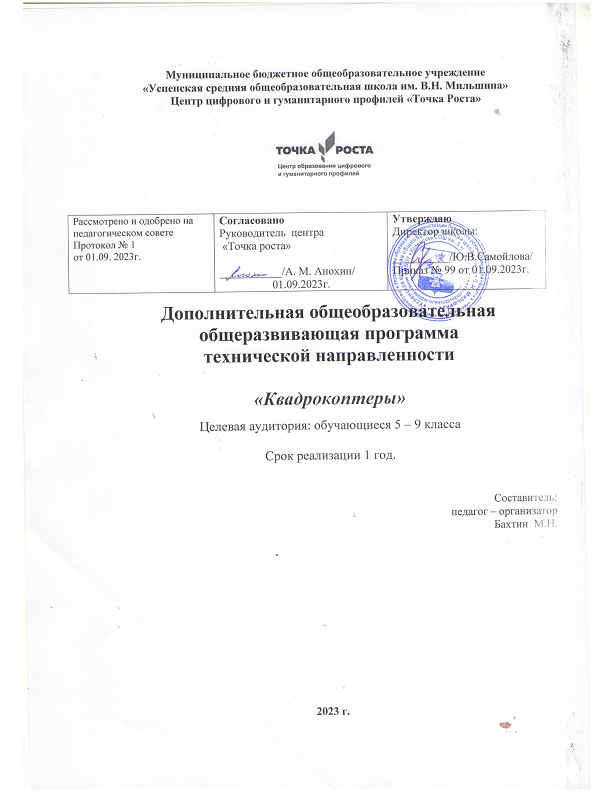 